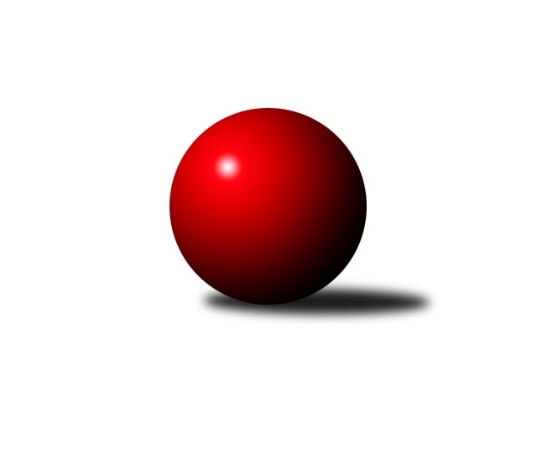 Č.14Ročník 2022/2023	16.7.2024 Divize jih 2022/2023Statistika 14. kolaTabulka družstev:		družstvo	záp	výh	rem	proh	skore	sety	průměr	body	plné	dorážka	chyby	1.	TJ Sokol Chotoviny	13	10	0	3	66.0 : 38.0 	(172.5 : 139.5)	3004	20	2012	992	25.2	2.	TJ Třebíč B	14	9	1	4	65.0 : 47.0 	(178.5 : 157.5)	2924	19	2006	918	32.8	3.	TJ Jiskra Nová Bystřice	14	8	1	5	68.5 : 43.5 	(195.5 : 140.5)	3052	17	2061	991	29.9	4.	TJ Sokol Soběnov	14	8	0	6	55.5 : 56.5 	(165.0 : 171.0)	2801	16	1924	877	34.1	5.	TJ Centropen Dačice C	13	7	0	6	50.5 : 53.5 	(146.0 : 166.0)	2896	14	2000	896	43.8	6.	TJ Slovan Jindřichův Hradec	14	7	0	7	58.5 : 53.5 	(175.5 : 160.5)	2636	14	1872	764	51.2	7.	TJ Spartak Pelhřimov	14	6	1	7	50.5 : 61.5 	(171.5 : 164.5)	2963	13	2019	944	34.9	8.	TJ Nová Včelnice	13	6	0	7	57.0 : 47.0 	(155.0 : 157.0)	3057	12	2076	981	33.1	9.	TJ Tatran Lomnice nad Lužnicí	14	6	0	8	53.0 : 59.0 	(162.5 : 173.5)	2824	12	1945	879	39.4	10.	TJ Nové Město na Moravě	13	5	0	8	49.0 : 55.0 	(153.0 : 159.0)	2981	10	2025	957	34.3	11.	TJ Blatná	14	5	0	9	47.5 : 64.5 	(155.5 : 180.5)	3045	10	2062	983	41	12.	TJ Centropen Dačice D	14	3	1	10	35.0 : 77.0 	(137.5 : 198.5)	2729	7	1887	841	47.4Tabulka doma:		družstvo	záp	výh	rem	proh	skore	sety	průměr	body	maximum	minimum	1.	TJ Slovan Jindřichův Hradec	7	7	0	0	50.5 : 5.5 	(125.5 : 42.5)	2674	14	2725	2633	2.	TJ Třebíč B	7	7	0	0	43.0 : 13.0 	(99.5 : 68.5)	3331	14	3435	3206	3.	TJ Sokol Chotoviny	7	7	0	0	42.0 : 14.0 	(104.5 : 63.5)	3379	14	3559	3322	4.	TJ Jiskra Nová Bystřice	8	7	0	1	48.5 : 15.5 	(125.0 : 67.0)	3258	14	3354	3178	5.	TJ Centropen Dačice C	6	6	0	0	32.5 : 15.5 	(78.0 : 66.0)	3187	12	3318	3093	6.	TJ Sokol Soběnov	7	6	0	1	37.0 : 19.0 	(94.5 : 73.5)	2607	12	2673	2488	7.	TJ Tatran Lomnice nad Lužnicí	8	6	0	2	42.0 : 22.0 	(112.5 : 79.5)	2515	12	2564	2453	8.	TJ Spartak Pelhřimov	7	5	1	1	34.0 : 22.0 	(97.5 : 70.5)	3214	11	3287	3144	9.	TJ Nová Včelnice	7	5	0	2	38.0 : 18.0 	(92.5 : 75.5)	2722	10	2840	2649	10.	TJ Blatná	7	4	0	3	32.5 : 23.5 	(94.5 : 73.5)	3313	8	3374	3223	11.	TJ Nové Město na Moravě	5	3	0	2	21.5 : 18.5 	(63.0 : 57.0)	2583	6	2625	2548	12.	TJ Centropen Dačice D	6	2	1	3	20.0 : 28.0 	(63.5 : 80.5)	3162	5	3225	3116Tabulka venku:		družstvo	záp	výh	rem	proh	skore	sety	průměr	body	maximum	minimum	1.	TJ Sokol Chotoviny	6	3	0	3	24.0 : 24.0 	(68.0 : 76.0)	2942	6	3469	2344	2.	TJ Třebíč B	7	2	1	4	22.0 : 34.0 	(79.0 : 89.0)	2856	5	3265	2368	3.	TJ Sokol Soběnov	7	2	0	5	18.5 : 37.5 	(70.5 : 97.5)	2829	4	3316	2388	4.	TJ Nové Město na Moravě	8	2	0	6	27.5 : 36.5 	(90.0 : 102.0)	3038	4	3328	2492	5.	TJ Jiskra Nová Bystřice	6	1	1	4	20.0 : 28.0 	(70.5 : 73.5)	3018	3	3352	2533	6.	TJ Nová Včelnice	6	1	0	5	19.0 : 29.0 	(62.5 : 81.5)	3113	2	3372	2514	7.	TJ Centropen Dačice C	7	1	0	6	18.0 : 38.0 	(68.0 : 100.0)	2915	2	3346	2415	8.	TJ Spartak Pelhřimov	7	1	0	6	16.5 : 39.5 	(74.0 : 94.0)	2927	2	3306	2465	9.	TJ Blatná	7	1	0	6	15.0 : 41.0 	(61.0 : 107.0)	3007	2	3275	2484	10.	TJ Centropen Dačice D	8	1	0	7	15.0 : 49.0 	(74.0 : 118.0)	2727	2	3141	2270	11.	TJ Tatran Lomnice nad Lužnicí	6	0	0	6	11.0 : 37.0 	(50.0 : 94.0)	2875	0	3289	2302	12.	TJ Slovan Jindřichův Hradec	7	0	0	7	8.0 : 48.0 	(50.0 : 118.0)	2630	0	2991	2339Tabulka podzimní části:		družstvo	záp	výh	rem	proh	skore	sety	průměr	body	doma	venku	1.	TJ Sokol Chotoviny	11	8	0	3	53.0 : 35.0 	(137.0 : 127.0)	2948	16 	6 	0 	0 	2 	0 	3	2.	TJ Třebíč B	11	7	1	3	52.0 : 36.0 	(144.0 : 120.0)	3068	15 	6 	0 	0 	1 	1 	3	3.	TJ Sokol Soběnov	11	7	0	4	46.5 : 41.5 	(134.5 : 129.5)	2864	14 	5 	0 	0 	2 	0 	4	4.	TJ Jiskra Nová Bystřice	11	6	1	4	52.5 : 35.5 	(147.5 : 116.5)	3005	13 	5 	0 	1 	1 	1 	3	5.	TJ Slovan Jindřichův Hradec	11	6	0	5	50.5 : 37.5 	(147.5 : 116.5)	2644	12 	6 	0 	0 	0 	0 	5	6.	TJ Centropen Dačice C	11	6	0	5	41.5 : 46.5 	(121.0 : 143.0)	2926	12 	5 	0 	0 	1 	0 	5	7.	TJ Spartak Pelhřimov	11	5	1	5	39.5 : 48.5 	(134.0 : 130.0)	3032	11 	4 	1 	0 	1 	0 	5	8.	TJ Blatná	11	5	0	6	44.0 : 44.0 	(134.5 : 129.5)	3007	10 	4 	0 	2 	1 	0 	4	9.	TJ Nová Včelnice	11	4	0	7	45.5 : 42.5 	(129.5 : 134.5)	3002	8 	4 	0 	2 	0 	0 	5	10.	TJ Nové Město na Moravě	11	4	0	7	41.0 : 47.0 	(126.0 : 138.0)	2984	8 	2 	0 	2 	2 	0 	5	11.	TJ Tatran Lomnice nad Lužnicí	11	4	0	7	36.0 : 52.0 	(120.0 : 144.0)	2882	8 	4 	0 	2 	0 	0 	5	12.	TJ Centropen Dačice D	11	2	1	8	26.0 : 62.0 	(108.5 : 155.5)	2686	5 	1 	1 	3 	1 	0 	5Tabulka jarní části:		družstvo	záp	výh	rem	proh	skore	sety	průměr	body	doma	venku	1.	TJ Sokol Chotoviny	2	2	0	0	13.0 : 3.0 	(35.5 : 12.5)	3435	4 	1 	0 	0 	1 	0 	0 	2.	TJ Nová Včelnice	2	2	0	0	11.5 : 4.5 	(25.5 : 22.5)	3088	4 	1 	0 	0 	1 	0 	0 	3.	TJ Tatran Lomnice nad Lužnicí	3	2	0	1	17.0 : 7.0 	(42.5 : 29.5)	2493	4 	2 	0 	0 	0 	0 	1 	4.	TJ Jiskra Nová Bystřice	3	2	0	1	16.0 : 8.0 	(48.0 : 24.0)	3280	4 	2 	0 	0 	0 	0 	1 	5.	TJ Třebíč B	3	2	0	1	13.0 : 11.0 	(34.5 : 37.5)	2848	4 	1 	0 	0 	1 	0 	1 	6.	TJ Centropen Dačice C	2	1	0	1	9.0 : 7.0 	(25.0 : 23.0)	3009	2 	1 	0 	0 	0 	0 	1 	7.	TJ Nové Město na Moravě	2	1	0	1	8.0 : 8.0 	(27.0 : 21.0)	2877	2 	1 	0 	0 	0 	0 	1 	8.	TJ Spartak Pelhřimov	3	1	0	2	11.0 : 13.0 	(37.5 : 34.5)	2860	2 	1 	0 	1 	0 	0 	1 	9.	TJ Sokol Soběnov	3	1	0	2	9.0 : 15.0 	(30.5 : 41.5)	2462	2 	1 	0 	1 	0 	0 	1 	10.	TJ Centropen Dačice D	3	1	0	2	9.0 : 15.0 	(29.0 : 43.0)	3091	2 	1 	0 	0 	0 	0 	2 	11.	TJ Slovan Jindřichův Hradec	3	1	0	2	8.0 : 16.0 	(28.0 : 44.0)	2636	2 	1 	0 	0 	0 	0 	2 	12.	TJ Blatná	3	0	0	3	3.5 : 20.5 	(21.0 : 51.0)	3186	0 	0 	0 	1 	0 	0 	2 Zisk bodů pro družstvo:		jméno hráče	družstvo	body	zápasy	v %	dílčí body	sety	v %	1.	Karel Koubek 	TJ Blatná 	12	/	14	(86%)	37.5	/	56	(67%)	2.	Tibor Pivko 	TJ Nová Včelnice  	11	/	13	(85%)	31	/	52	(60%)	3.	Kamil Nestrojil 	TJ Třebíč B 	10	/	10	(100%)	32.5	/	40	(81%)	4.	Jan Havlíček st.	TJ Jiskra Nová Bystřice 	10	/	12	(83%)	35	/	48	(73%)	5.	Zbyněk Hein 	TJ Sokol Chotoviny  	10	/	12	(83%)	30.5	/	48	(64%)	6.	Kamil Šedivý 	TJ Sokol Soběnov  	10	/	13	(77%)	35	/	52	(67%)	7.	Karel Kunc 	TJ Centropen Dačice C 	10	/	13	(77%)	32	/	52	(62%)	8.	Jan Cukr 	TJ Slovan Jindřichův Hradec  	10	/	14	(71%)	39	/	56	(70%)	9.	Vladimír Štipl 	TJ Slovan Jindřichův Hradec  	10	/	14	(71%)	34.5	/	56	(62%)	10.	Milan Šedivý 	TJ Sokol Soběnov  	10	/	14	(71%)	30.5	/	56	(54%)	11.	Václav Novotný 	TJ Spartak Pelhřimov 	9.5	/	13	(73%)	36	/	52	(69%)	12.	Petr Tomek 	TJ Jiskra Nová Bystřice 	9	/	11	(82%)	29	/	44	(66%)	13.	Jan Kubeš 	TJ Centropen Dačice D 	9	/	13	(69%)	30	/	52	(58%)	14.	Petr Hlisnikovský 	TJ Nové Město na Moravě 	9	/	13	(69%)	28	/	52	(54%)	15.	Zdeněk Doktor 	TJ Tatran Lomnice nad Lužnicí  	9	/	14	(64%)	28.5	/	56	(51%)	16.	Martin Tyšer 	TJ Nová Včelnice  	8	/	11	(73%)	23.5	/	44	(53%)	17.	Marek Chvátal 	TJ Jiskra Nová Bystřice 	8	/	12	(67%)	31.5	/	48	(66%)	18.	Petr Bystřický 	TJ Sokol Chotoviny  	8	/	12	(67%)	31	/	48	(65%)	19.	Michal Miko 	TJ Nové Město na Moravě 	8	/	12	(67%)	29.5	/	48	(61%)	20.	Iva Molová 	TJ Jiskra Nová Bystřice 	8	/	12	(67%)	28	/	48	(58%)	21.	Petr Bína 	TJ Centropen Dačice C 	8	/	13	(62%)	28	/	52	(54%)	22.	Miloš Stloukal 	TJ Nové Město na Moravě 	7.5	/	10	(75%)	26	/	40	(65%)	23.	Kamil Pivko 	TJ Nová Včelnice  	7	/	11	(64%)	25	/	44	(57%)	24.	Václav Rypel 	TJ Třebíč B 	7	/	11	(64%)	23	/	44	(52%)	25.	Jiří Hána 	TJ Slovan Jindřichův Hradec  	7	/	12	(58%)	29.5	/	48	(61%)	26.	Lukáš Toman 	TJ Třebíč B 	7	/	13	(54%)	28	/	52	(54%)	27.	Pavel Domin 	TJ Nová Včelnice  	7	/	13	(54%)	27	/	52	(52%)	28.	Jan Holšan 	TJ Tatran Lomnice nad Lužnicí  	7	/	13	(54%)	27	/	52	(52%)	29.	Pavel Sáblík 	TJ Nové Město na Moravě 	7	/	13	(54%)	26	/	52	(50%)	30.	Jan Bartoň 	TJ Sokol Chotoviny  	7	/	13	(54%)	26	/	52	(50%)	31.	Filip Cheníček 	TJ Blatná 	7	/	13	(54%)	25	/	52	(48%)	32.	Lukáš Štibich 	TJ Centropen Dačice C 	6.5	/	13	(50%)	24.5	/	52	(47%)	33.	Bohuslav Šedivý 	TJ Sokol Soběnov  	6.5	/	14	(46%)	32.5	/	56	(58%)	34.	Josef Mikeš 	TJ Blatná 	6	/	9	(67%)	21.5	/	36	(60%)	35.	Libor Linhart 	TJ Spartak Pelhřimov 	6	/	10	(60%)	23	/	40	(58%)	36.	Radek Beranovský 	TJ Centropen Dačice C 	6	/	11	(55%)	25.5	/	44	(58%)	37.	Rudolf Pouzar 	TJ Tatran Lomnice nad Lužnicí  	6	/	11	(55%)	22.5	/	44	(51%)	38.	Marek Baštýř 	TJ Tatran Lomnice nad Lužnicí  	6	/	11	(55%)	22	/	44	(50%)	39.	Lucie Smrčková 	TJ Spartak Pelhřimov 	6	/	11	(55%)	20.5	/	44	(47%)	40.	Kamila Dvořáková 	TJ Sokol Chotoviny  	6	/	12	(50%)	27	/	48	(56%)	41.	Libor Nováček 	TJ Třebíč B 	6	/	13	(46%)	28	/	52	(54%)	42.	Jiří Doktor 	TJ Tatran Lomnice nad Lužnicí  	6	/	14	(43%)	29	/	56	(52%)	43.	Pavel Picka 	TJ Slovan Jindřichův Hradec  	6	/	14	(43%)	27.5	/	56	(49%)	44.	Josef Holický 	TJ Slovan Jindřichův Hradec  	6	/	14	(43%)	26	/	56	(46%)	45.	Marek Augustin 	TJ Jiskra Nová Bystřice 	5.5	/	9	(61%)	21.5	/	36	(60%)	46.	Jiří Slovák 	TJ Nová Včelnice  	5.5	/	13	(42%)	23	/	52	(44%)	47.	Jaroslav Opl 	TJ Slovan Jindřichův Hradec  	5.5	/	14	(39%)	19	/	56	(34%)	48.	Jan Dobeš 	TJ Třebíč B 	5	/	7	(71%)	17	/	28	(61%)	49.	Jan Fořter 	TJ Sokol Chotoviny  	5	/	8	(63%)	18.5	/	32	(58%)	50.	Libor Hrstka 	TJ Sokol Chotoviny  	5	/	10	(50%)	19.5	/	40	(49%)	51.	Pavel Makovec 	TJ Sokol Chotoviny  	5	/	11	(45%)	20	/	44	(45%)	52.	Jiří Loučka 	TJ Nové Město na Moravě 	5	/	12	(42%)	15.5	/	48	(32%)	53.	Ota Schindler 	TJ Spartak Pelhřimov 	5	/	13	(38%)	26	/	52	(50%)	54.	Jan Nosek 	TJ Tatran Lomnice nad Lužnicí  	5	/	13	(38%)	24	/	52	(46%)	55.	Jiří Rozkošný 	TJ Spartak Pelhřimov 	5	/	14	(36%)	25	/	56	(45%)	56.	Matyáš Doležal 	TJ Centropen Dačice D 	4	/	6	(67%)	14.5	/	24	(60%)	57.	Roman Grznárik 	TJ Sokol Soběnov  	4	/	9	(44%)	19	/	36	(53%)	58.	Jan Šebera 	TJ Nová Včelnice  	4	/	10	(40%)	16	/	40	(40%)	59.	Aleš Láník 	TJ Centropen Dačice D 	4	/	11	(36%)	19	/	44	(43%)	60.	Jan Janů 	TJ Spartak Pelhřimov 	4	/	12	(33%)	23	/	48	(48%)	61.	Petr Toman 	TJ Třebíč B 	3	/	6	(50%)	12	/	24	(50%)	62.	Tomáš Rysl 	TJ Spartak Pelhřimov 	3	/	7	(43%)	14	/	28	(50%)	63.	Martin Vrecko 	TJ Jiskra Nová Bystřice 	3	/	8	(38%)	11	/	32	(34%)	64.	Stanislav Kníže 	TJ Blatná 	3	/	9	(33%)	16	/	36	(44%)	65.	Martin Pýcha 	TJ Jiskra Nová Bystřice 	3	/	10	(30%)	18.5	/	40	(46%)	66.	Vítězslav Stuchlík 	TJ Centropen Dačice D 	3	/	10	(30%)	15	/	40	(38%)	67.	Daniel Lexa 	TJ Blatná 	3	/	11	(27%)	14.5	/	44	(33%)	68.	Karel Fabeš 	TJ Centropen Dačice D 	3	/	12	(25%)	18	/	48	(38%)	69.	Jiří Minařík 	TJ Blatná 	3	/	12	(25%)	17	/	48	(35%)	70.	Josef Šedivý ml.	TJ Sokol Soběnov  	3	/	13	(23%)	19.5	/	52	(38%)	71.	Stanislav Kučera 	TJ Centropen Dačice D 	3	/	13	(23%)	19	/	52	(37%)	72.	Iveta Kabelková 	TJ Centropen Dačice D 	2	/	2	(100%)	6	/	8	(75%)	73.	Jan Holeček 	TJ Tatran Lomnice nad Lužnicí  	2	/	2	(100%)	6	/	8	(75%)	74.	Markéta Šedivá 	TJ Sokol Soběnov  	2	/	4	(50%)	7	/	16	(44%)	75.	Karel Uhlíř 	TJ Třebíč B 	2	/	5	(40%)	9	/	20	(45%)	76.	Lubomír Horák 	TJ Třebíč B 	2	/	6	(33%)	9.5	/	24	(40%)	77.	Ladislav Bouda 	TJ Centropen Dačice C 	2	/	7	(29%)	12	/	28	(43%)	78.	Jiří Cepák 	TJ Centropen Dačice C 	2	/	7	(29%)	9.5	/	28	(34%)	79.	Pavel Holzäpfel 	TJ Centropen Dačice C 	2	/	8	(25%)	12	/	32	(38%)	80.	Ondřej Sysel 	TJ Sokol Soběnov  	2	/	11	(18%)	13.5	/	44	(31%)	81.	Jiří Dvořák 	TJ Nová Včelnice  	1.5	/	6	(25%)	7.5	/	24	(31%)	82.	Vít Kobliha 	TJ Blatná 	1.5	/	7	(21%)	10	/	28	(36%)	83.	Pavel Škoda 	TJ Nové Město na Moravě 	1.5	/	13	(12%)	17	/	52	(33%)	84.	Pavel Ježek 	TJ Jiskra Nová Bystřice 	1	/	1	(100%)	4	/	4	(100%)	85.	Jan Baudyš 	TJ Jiskra Nová Bystřice 	1	/	1	(100%)	4	/	4	(100%)	86.	Lucie Mušková 	TJ Sokol Soběnov  	1	/	1	(100%)	3	/	4	(75%)	87.	Jaroslav Prommer 	TJ Sokol Soběnov  	1	/	1	(100%)	3	/	4	(75%)	88.	Robert Flandera 	TJ Blatná 	1	/	1	(100%)	2.5	/	4	(63%)	89.	Martin Kovalčík 	TJ Nová Včelnice  	1	/	1	(100%)	2	/	4	(50%)	90.	Milan Gregorovič 	TJ Třebíč B 	1	/	1	(100%)	2	/	4	(50%)	91.	Karel Hlisnikovský 	TJ Nové Město na Moravě 	1	/	2	(50%)	6	/	8	(75%)	92.	Lukáš Přikryl 	TJ Centropen Dačice D 	1	/	2	(50%)	4	/	8	(50%)	93.	Dalibor Lang 	TJ Třebíč B 	1	/	3	(33%)	5.5	/	12	(46%)	94.	Petr Dobeš st.	TJ Třebíč B 	1	/	5	(20%)	9	/	20	(45%)	95.	Josef Šebek 	TJ Nové Město na Moravě 	0	/	1	(0%)	2	/	4	(50%)	96.	Lukáš Drnek 	TJ Blatná 	0	/	1	(0%)	1	/	4	(25%)	97.	Jan Vintr 	TJ Spartak Pelhřimov 	0	/	1	(0%)	1	/	4	(25%)	98.	Stanislav Kropáček 	TJ Spartak Pelhřimov 	0	/	1	(0%)	1	/	4	(25%)	99.	Daniel Kovář 	TJ Centropen Dačice C 	0	/	1	(0%)	0.5	/	4	(13%)	100.	Lubomír Náměstek 	TJ Centropen Dačice D 	0	/	1	(0%)	0	/	4	(0%)	101.	Adam Straka 	TJ Třebíč B 	0	/	1	(0%)	0	/	4	(0%)	102.	Lukáš Pavel 	TJ Blatná 	0	/	2	(0%)	3.5	/	8	(44%)	103.	Anna Partlová 	TJ Nové Město na Moravě 	0	/	2	(0%)	3	/	8	(38%)	104.	Miroslav Moštěk 	TJ Tatran Lomnice nad Lužnicí  	0	/	2	(0%)	1.5	/	8	(19%)	105.	Daniel Klimt 	TJ Tatran Lomnice nad Lužnicí  	0	/	2	(0%)	1	/	8	(13%)	106.	Petr Suchý 	TJ Tatran Lomnice nad Lužnicí  	0	/	2	(0%)	1	/	8	(13%)	107.	Josef Šedivý 	TJ Sokol Soběnov  	0	/	2	(0%)	1	/	8	(13%)	108.	Josef Ferenčík 	TJ Sokol Soběnov  	0	/	2	(0%)	1	/	8	(13%)	109.	Martin Novák 	TJ Slovan Jindřichův Hradec  	0	/	2	(0%)	0	/	8	(0%)	110.	Marek Běhoun 	TJ Jiskra Nová Bystřice 	0	/	3	(0%)	3	/	12	(25%)	111.	Josef Bárta 	TJ Centropen Dačice C 	0	/	3	(0%)	2	/	12	(17%)	112.	Stanislav Musil 	TJ Centropen Dačice C 	0	/	3	(0%)	0	/	12	(0%)	113.	David Mihal 	TJ Centropen Dačice D 	0	/	4	(0%)	4	/	16	(25%)	114.	Martin Kubeš 	TJ Centropen Dačice D 	0	/	8	(0%)	7	/	32	(22%)Průměry na kuželnách:		kuželna	průměr	plné	dorážka	chyby	výkon na hráče	1.	TJ Sokol Chotoviny, 1-4	3306	2219	1087	31.5	(551.1)	2.	TJ Blatná, 1-4	3290	2239	1051	43.5	(548.4)	3.	TJ Třebíč, 1-4	3271	2213	1058	33.0	(545.3)	4.	TJ Centropen Dačice, 1-4	3188	2170	1018	42.1	(531.5)	5.	Pelhřimov, 1-4	3185	2159	1025	36.3	(530.9)	6.	TJ Jiskra Nová Bystřice, 1-4	3181	2149	1032	36.4	(530.3)	7.	TJ Nová Včelnice, 1-2	2673	1845	827	38.4	(445.6)	8.	Soběnov, 1-2	2574	1762	811	33.8	(429.1)	9.	TJ Nové Město n.M., 1-2	2557	1764	793	31.3	(426.2)	10.	TJ Jindřichův Hradec, 1-2	2531	1776	754	42.2	(421.8)	11.	Lomnice n.L., 1-2	2488	1725	763	36.1	(414.7)Nejlepší výkony na kuželnách:TJ Sokol Chotoviny, 1-4TJ Sokol Chotoviny 	3559	13. kolo	Petr Bystřický 	TJ Sokol Chotoviny 	620	13. koloTJ Sokol Chotoviny 	3383	6. kolo	Kamil Nestrojil 	TJ Třebíč B	616	6. koloTJ Sokol Chotoviny 	3359	10. kolo	Petr Bystřický 	TJ Sokol Chotoviny 	606	3. koloTJ Sokol Chotoviny 	3351	4. kolo	Jan Bartoň 	TJ Sokol Chotoviny 	603	13. koloTJ Sokol Chotoviny 	3343	3. kolo	Kamila Dvořáková 	TJ Sokol Chotoviny 	597	6. koloTJ Sokol Chotoviny 	3336	8. kolo	Jan Fořter 	TJ Sokol Chotoviny 	597	13. koloTJ Nová Včelnice 	3322	4. kolo	Kamila Dvořáková 	TJ Sokol Chotoviny 	594	13. koloTJ Sokol Chotoviny 	3322	1. kolo	Pavel Makovec 	TJ Sokol Chotoviny 	594	8. koloTJ Tatran Lomnice nad Lužnicí 	3289	8. kolo	Jan Fořter 	TJ Sokol Chotoviny 	592	10. koloTJ Třebíč B	3265	6. kolo	Zbyněk Hein 	TJ Sokol Chotoviny 	591	6. koloTJ Blatná, 1-4TJ Sokol Chotoviny 	3469	2. kolo	Filip Cheníček 	TJ Blatná	605	6. koloTJ Blatná	3374	8. kolo	Karel Koubek 	TJ Blatná	601	10. koloTJ Nová Včelnice 	3372	14. kolo	Pavel Domin 	TJ Nová Včelnice 	597	14. koloTJ Blatná	3366	6. kolo	Miloš Stloukal 	TJ Nové Město na Moravě	592	10. koloTJ Blatná	3351	2. kolo	Zbyněk Hein 	TJ Sokol Chotoviny 	589	2. koloTJ Nové Město na Moravě	3328	10. kolo	Kamila Dvořáková 	TJ Sokol Chotoviny 	588	2. koloTJ Blatná	3317	1. kolo	Libor Hrstka 	TJ Sokol Chotoviny 	583	2. koloTJ Sokol Soběnov 	3316	8. kolo	Josef Mikeš 	TJ Blatná	582	8. koloTJ Blatná	3311	10. kolo	Libor Linhart 	TJ Spartak Pelhřimov	582	1. koloTJ Spartak Pelhřimov	3306	1. kolo	Filip Cheníček 	TJ Blatná	581	10. koloTJ Třebíč, 1-4TJ Třebíč B	3435	13. kolo	Kamil Nestrojil 	TJ Třebíč B	617	9. koloTJ Třebíč B	3379	7. kolo	Martin Tyšer 	TJ Nová Včelnice 	599	7. koloTJ Třebíč B	3376	5. kolo	Václav Rypel 	TJ Třebíč B	596	9. koloTJ Jiskra Nová Bystřice	3352	13. kolo	Jan Dobeš 	TJ Třebíč B	591	13. koloTJ Třebíč B	3317	1. kolo	Kamil Nestrojil 	TJ Třebíč B	588	10. koloTJ Třebíč B	3305	9. kolo	Michal Miko 	TJ Nové Město na Moravě	585	3. koloTJ Třebíč B	3298	3. kolo	Jan Havlíček st.	TJ Jiskra Nová Bystřice	583	13. koloTJ Blatná	3275	5. kolo	Filip Cheníček 	TJ Blatná	583	5. koloTJ Nové Město na Moravě	3266	3. kolo	Kamil Nestrojil 	TJ Třebíč B	582	7. koloTJ Nová Včelnice 	3217	7. kolo	Lukáš Toman 	TJ Třebíč B	581	7. koloTJ Centropen Dačice, 1-4TJ Sokol Chotoviny 	3384	12. kolo	Radek Beranovský 	TJ Centropen Dačice C	607	3. koloTJ Centropen Dačice C	3346	3. kolo	Karel Kunc 	TJ Centropen Dačice C	605	14. koloTJ Centropen Dačice C	3318	14. kolo	Zbyněk Hein 	TJ Sokol Chotoviny 	599	12. koloTJ Jiskra Nová Bystřice	3290	1. kolo	Kamil Nestrojil 	TJ Třebíč B	594	4. koloTJ Centropen Dačice C	3276	12. kolo	Radek Beranovský 	TJ Centropen Dačice C	594	14. koloTJ Centropen Dačice D	3225	5. kolo	Radek Beranovský 	TJ Centropen Dačice C	592	9. koloTJ Spartak Pelhřimov	3221	7. kolo	Petr Tomek 	TJ Jiskra Nová Bystřice	590	1. koloTJ Centropen Dačice C	3213	4. kolo	Jan Janů 	TJ Spartak Pelhřimov	589	7. koloTJ Centropen Dačice C	3202	9. kolo	Radek Beranovský 	TJ Centropen Dačice C	586	12. koloTJ Nové Město na Moravě	3196	9. kolo	Petr Bína 	TJ Centropen Dačice C	584	4. koloPelhřimov, 1-4TJ Sokol Chotoviny 	3311	14. kolo	Marek Baštýř 	TJ Tatran Lomnice nad Lužnicí 	618	2. koloTJ Spartak Pelhřimov	3287	12. kolo	Karel Koubek 	TJ Blatná	601	12. koloTJ Spartak Pelhřimov	3267	8. kolo	Petr Hlisnikovský 	TJ Nové Město na Moravě	585	8. koloTJ Spartak Pelhřimov	3238	4. kolo	Zbyněk Hein 	TJ Sokol Chotoviny 	581	14. koloTJ Spartak Pelhřimov	3215	14. kolo	Václav Novotný 	TJ Spartak Pelhřimov	581	8. koloTJ Spartak Pelhřimov	3181	10. kolo	Kamila Dvořáková 	TJ Sokol Chotoviny 	579	14. koloTJ Nové Město na Moravě	3179	8. kolo	Jiří Rozkošný 	TJ Spartak Pelhřimov	578	8. koloTJ Jiskra Nová Bystřice	3171	6. kolo	Ota Schindler 	TJ Spartak Pelhřimov	574	4. koloTJ Sokol Soběnov 	3170	4. kolo	Ota Schindler 	TJ Spartak Pelhřimov	570	8. koloTJ Spartak Pelhřimov	3168	6. kolo	Milan Šedivý 	TJ Sokol Soběnov 	567	4. koloTJ Jiskra Nová Bystřice, 1-4TJ Jiskra Nová Bystřice	3354	4. kolo	Iva Molová 	TJ Jiskra Nová Bystřice	607	4. koloTJ Jiskra Nová Bystřice	3297	7. kolo	Marek Chvátal 	TJ Jiskra Nová Bystřice	598	11. koloTJ Jiskra Nová Bystřice	3295	9. kolo	Jan Havlíček st.	TJ Jiskra Nová Bystřice	583	9. koloTJ Jiskra Nová Bystřice	3290	11. kolo	Marek Augustin 	TJ Jiskra Nová Bystřice	578	8. koloTJ Jiskra Nová Bystřice	3230	8. kolo	Petr Tomek 	TJ Jiskra Nová Bystřice	575	7. koloTJ Jiskra Nová Bystřice	3215	12. kolo	Jan Havlíček st.	TJ Jiskra Nová Bystřice	572	7. koloTJ Nové Město na Moravě	3214	7. kolo	Petr Tomek 	TJ Jiskra Nová Bystřice	566	4. koloTJ Třebíč B	3212	2. kolo	Iva Molová 	TJ Jiskra Nová Bystřice	566	11. koloTJ Jiskra Nová Bystřice	3201	14. kolo	Lukáš Štibich 	TJ Centropen Dačice C	563	8. koloTJ Jiskra Nová Bystřice	3178	2. kolo	Petr Hlisnikovský 	TJ Nové Město na Moravě	562	7. koloTJ Nová Včelnice, 1-2TJ Nová Včelnice 	2840	5. kolo	Kamil Pivko 	TJ Nová Včelnice 	525	13. koloTJ Nová Včelnice 	2804	13. kolo	Miloš Stloukal 	TJ Nové Město na Moravě	520	1. koloTJ Nová Včelnice 	2710	6. kolo	Tibor Pivko 	TJ Nová Včelnice 	518	13. koloTJ Centropen Dačice C	2699	13. kolo	Karel Koubek 	TJ Blatná	504	3. koloTJ Blatná	2689	3. kolo	Pavel Domin 	TJ Nová Včelnice 	497	1. koloTJ Nová Včelnice 	2688	8. kolo	Kamil Pivko 	TJ Nová Včelnice 	497	5. koloTJ Sokol Soběnov 	2686	10. kolo	Kamil Pivko 	TJ Nová Včelnice 	493	6. koloTJ Nová Včelnice 	2681	1. kolo	Martin Tyšer 	TJ Nová Včelnice 	485	8. koloTJ Nová Včelnice 	2679	3. kolo	Kamil Pivko 	TJ Nová Včelnice 	483	3. koloTJ Nová Včelnice 	2649	10. kolo	Pavel Domin 	TJ Nová Včelnice 	483	5. koloSoběnov, 1-2TJ Sokol Soběnov 	2673	9. kolo	Stanislav Kučera 	TJ Centropen Dačice D	500	11. koloTJ Sokol Soběnov 	2660	7. kolo	Dalibor Lang 	TJ Třebíč B	489	12. koloTJ Sokol Soběnov 	2656	11. kolo	Bohuslav Šedivý 	TJ Sokol Soběnov 	476	11. koloTJ Sokol Soběnov 	2618	5. kolo	Petr Bína 	TJ Centropen Dačice C	473	7. koloTJ Třebíč B	2607	12. kolo	Zbyněk Hein 	TJ Sokol Chotoviny 	472	9. koloTJ Sokol Chotoviny 	2601	9. kolo	Kamil Šedivý 	TJ Sokol Soběnov 	468	9. koloTJ Sokol Soběnov 	2585	12. kolo	Bohuslav Šedivý 	TJ Sokol Soběnov 	467	5. koloTJ Centropen Dačice C	2577	7. kolo	Kamil Šedivý 	TJ Sokol Soběnov 	464	7. koloTJ Centropen Dačice D	2572	11. kolo	Kamil Šedivý 	TJ Sokol Soběnov 	463	5. koloTJ Sokol Soběnov 	2572	2. kolo	Kamil Šedivý 	TJ Sokol Soběnov 	459	11. koloTJ Nové Město n.M., 1-2TJ Sokol Chotoviny 	2729	11. kolo	Kamila Dvořáková 	TJ Sokol Chotoviny 	473	11. koloTJ Nové Město na Moravě	2625	4. kolo	Jan Fořter 	TJ Sokol Chotoviny 	468	11. koloTJ Nové Město na Moravě	2608	14. kolo	Pavel Sáblík 	TJ Nové Město na Moravě	467	4. koloTJ Sokol Soběnov 	2594	6. kolo	Petr Hlisnikovský 	TJ Nové Město na Moravě	466	4. koloTJ Nové Město na Moravě	2568	11. kolo	Michal Miko 	TJ Nové Město na Moravě	465	6. koloTJ Nové Město na Moravě	2567	2. kolo	Milan Šedivý 	TJ Sokol Soběnov 	461	6. koloTJ Nové Město na Moravě	2548	6. kolo	Petr Hlisnikovský 	TJ Nové Město na Moravě	458	14. koloTJ Nové Město na Moravě	2545	12. kolo	Petr Hlisnikovský 	TJ Nové Město na Moravě	457	2. koloTJ Nová Včelnice 	2509	12. kolo	Miloš Stloukal 	TJ Nové Město na Moravě	456	12. koloTJ Třebíč B	2502	14. kolo	Libor Hrstka 	TJ Sokol Chotoviny 	454	11. koloTJ Jindřichův Hradec, 1-2TJ Slovan Jindřichův Hradec 	2725	5. kolo	Jiří Hána 	TJ Slovan Jindřichův Hradec 	500	9. koloTJ Slovan Jindřichův Hradec 	2714	1. kolo	Jiří Hána 	TJ Slovan Jindřichův Hradec 	492	1. koloTJ Slovan Jindřichův Hradec 	2689	13. kolo	Jiří Hána 	TJ Slovan Jindřichův Hradec 	491	5. koloTJ Slovan Jindřichův Hradec 	2679	9. kolo	Jiří Hána 	TJ Slovan Jindřichův Hradec 	482	11. koloTJ Slovan Jindřichův Hradec 	2642	3. kolo	Jiří Hána 	TJ Slovan Jindřichův Hradec 	481	13. koloTJ Slovan Jindřichův Hradec 	2636	11. kolo	Jiří Hána 	TJ Slovan Jindřichův Hradec 	475	3. koloTJ Slovan Jindřichův Hradec 	2633	7. kolo	Jiří Hána 	TJ Slovan Jindřichův Hradec 	474	7. koloTJ Jiskra Nová Bystřice	2533	3. kolo	Vladimír Štipl 	TJ Slovan Jindřichův Hradec 	469	3. koloTJ Spartak Pelhřimov	2465	11. kolo	Josef Holický 	TJ Slovan Jindřichův Hradec 	468	13. koloTJ Centropen Dačice C	2415	5. kolo	Josef Holický 	TJ Slovan Jindřichův Hradec 	466	5. koloLomnice n.L., 1-2TJ Centropen Dačice D	2570	10. kolo	Marek Baštýř 	TJ Tatran Lomnice nad Lužnicí 	465	7. koloTJ Tatran Lomnice nad Lužnicí 	2564	9. kolo	Zdeněk Doktor 	TJ Tatran Lomnice nad Lužnicí 	460	10. koloTJ Tatran Lomnice nad Lužnicí 	2560	10. kolo	Jiří Doktor 	TJ Tatran Lomnice nad Lužnicí 	460	13. koloTJ Tatran Lomnice nad Lužnicí 	2535	7. kolo	Jiří Doktor 	TJ Tatran Lomnice nad Lužnicí 	455	9. koloTJ Tatran Lomnice nad Lužnicí 	2524	13. kolo	Jan Holšan 	TJ Tatran Lomnice nad Lužnicí 	452	3. koloTJ Nová Včelnice 	2514	9. kolo	Marek Baštýř 	TJ Tatran Lomnice nad Lužnicí 	451	13. koloTJ Tatran Lomnice nad Lužnicí 	2497	12. kolo	Václav Rypel 	TJ Třebíč B	451	11. koloTJ Tatran Lomnice nad Lužnicí 	2494	11. kolo	Tibor Pivko 	TJ Nová Včelnice 	450	9. koloTJ Nové Město na Moravě	2492	5. kolo	Rudolf Pouzar 	TJ Tatran Lomnice nad Lužnicí 	448	9. koloTJ Tatran Lomnice nad Lužnicí 	2490	3. kolo	Marek Baštýř 	TJ Tatran Lomnice nad Lužnicí 	445	10. koloČetnost výsledků:	8.0 : 0.0	9x	7.0 : 1.0	13x	6.5 : 1.5	1x	6.0 : 2.0	22x	5.5 : 2.5	1x	5.0 : 3.0	19x	4.5 : 3.5	1x	4.0 : 4.0	2x	3.0 : 5.0	5x	2.5 : 5.5	1x	2.0 : 6.0	7x	1.5 : 6.5	1x	1.0 : 7.0	2x